		New UN entry for chlorophenols 		Transmitted by the expert from Germany		Introduction The competent authorities in Germany received a request from a company to classify the substance 2,4-dichlorophenol and carried out a review of the available data in this context. It was pointed out that the substance according to ECHA and the CLP-VO also has a corrosive effect on the skin of GHS category 1B.Chlorophenols are currently transported under UN 2020 or UN 2021 CHLOROPHENOLS, Class 6.1 in solid or liquid form with packing group III.2,4-Dichlorophenol (CAS-No. 120-83-2) and other chlorophenols (e.g. 2,4-, 2,6-, 3,4- and 3,5-dichlorophenol) are classified as both, corrosive (Skin Corr. Cat. 1B) and toxic (Acute Tox. Cat. 3, dermal) according to GHS criteria. Toxicological properties for these chlorophenols result in class 8, subsidiary hazard 6.1, according to the Model Regulations. 4.	2,4-Dichlorophenol and other chlorophenols with corrosive properties are expected to be transported under UN 2020 or UN 2021 at the present time. 5.	UN 2020 and UN 2021 do not meet the corrosive properties and required packing group of 2,4-Dichlorophenol and other chlorophenols with corrosive properties. Moreover, the specific transportation requirements of the substance differ from those regulated within UN 2020 or UN 2021.6.	When classifying and transporting chlorophenols are as dangerous goods, corrosive properties and transportation requirements should be considered taking into account current toxicological information on different chlorophenols.		Proposal7.	Amend 3.2 Dangerous Goods List and the Alphabetical Index of the Model Regulations by introducing four new UN entries, as follows: Annex		Data sheet to be submitted to the United Nations for new or amended classification of substances Submitted by Germany 							Date 01.09.2020 Supply all relevant information including sources of basic classification data. Data should relate to the product in the form to be transported. State test methods. Answer all questions - If necessary, state “not known” or “not applicable” - If data is not available in the form requested, provide what is available with details. Delete inappropriate words. 		Section 1. SUBSTANCE IDENTITY 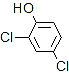 1.1 	Chemical name: 2,4-Dichlorophenol 1.2 	Chemical formula: C6H4Cl2O 1.3 	Other names/synonyms: 2,4-DCP 1.4.1 	UN number: 2020 	1.4.2	CAS number: 120-83-2 1.5 	Proposed classification for the Recommendations: UN XXXX CHLOROPHENOLS, SOLID, CLASS 8 (6.1), PG II and PG III UN XXXY CHLOROPHENOLS, LIQUID, CLASS 8 (6.1), PG II and PG III 1.5.1 	proper shipping name (3.1.21) CHLOROPHENOLS, SOLID 1.5.2 	class/division 8 	subsidiary hazard(s): 6.1 	packing group PG II 1.5.3 	proposed special provisions, if any: Limited and excepted quantities: 1 kg, E2 Special packing provisions: B2, B4 Portable tanks and bulk containers: Instructions: T3 Special provisions: TP33 1.5.4 	proposed packing instruction(s): P002, IBC08 		Section 2. PHYSICAL PROPERTIES 2.1 	Melting point or range ___ °C 2.2	Boiling point or range ___ °C 2.3 	Relative density at: 2.3.1	15 °C ___2.3.2	20 °C ___2.3.3	50 °C ___2.4 	Vapour pressure at: 2.4.1	50 °C ___ kPa 2.4.2	65 °C ___ kPa 2.5 	Viscosity at 20 °C2 ___ m2/s 2.6 	Solubility in water at 20 °C ___ g/100 ml 2.7 	Physical state at 20°C (2.2.1.11) 	solid/liquid/gas2 2.8 	Appearance at normal transport temperatures, including colour and odour ___ 2.9 	Other relevant physical properties ___ 		Section 3. FLAMMABILITY 3.1 	Flammable vapour 3.1.1 	Flash point (2.3.31) ___ °C oc/cc 3.1.2 	Is combustion sustained? (2.3.1.31) 	yes/no 3.2 	Autoignition temperature ___ °C 3.3 	Flammability range (LEL/UEL) ___ % 3.4 	Is the substance a flammable solid? (2.4.21) 	yes/no 3.4.1	If yes, give details ___ 		Section 4. CHEMICAL PROPERTIES 4.1 	Does the substance require inhibition/stabilization or other treatment such as nitrogen blanket to prevent hazardous reactivity? 	yes/no If yes, state: 4.1.1 	Inhibitor/stabilizer used ___ 4.1.2 	Alternative method ___ 4.1.3 	Time effective at 55 °C ___ 4.1.4 	Conditions rendering it ineffective ___ 4.2 	Is the substance an explosive according to paragraph 2.1.1.1? (2.11) 	yes/no 4.2.1 	If yes, give details ___ 4.3 	Is the substance a desensitized explosive? (2.4.2.41) 	yes/no 4.3.1 	If yes, give details ___ 4.4 	Is the substance a self-reactive substance? (2.4.11) 	yes/no If yes, state: 4.4.1 	exit box of flow chart ___ What is the self-accelerating decomposition temperature (SADT) for a 50 kg package?  °CIs the temperature control required? (2.4.2.3.41) 	yes/no 4.4.2 	proposed control temperature for a 50 kg package ___ °C 4.4.3 	proposed emergency temperature for a 50 kg package ___ °C 4.5 	Is the substance pyrophoric? (2.4.31) 	yes/no 4.5.1 	If yes, give details ___ 4.6 	Is the substance liable to self-heating? (2.4.31) 		yes/no 4.6.1 	If yes, give details ___ 4.7 	Is the substance an organic peroxide (2.5.11) 		yes/no 		If yes state: 4.7.1 	exit box of flow chart ___ What is the self-accelerating decomposition temperature (SADT) for a 50 kg package? ___ °C Is temperature control required? (2.5.3.4.11) 		yes/no 4.7.2 	proposed control temperature for a 50 kg package ___ °C 4.7.3 	proposed emergency temperature for a 50 kg package ___ °C 4.8 	Does the substance in contact with water emit flammable gases? (2.4.41) 	yes/no 4.8.1 	If yes, give details ___ 4.9 	Does the substance have oxidizing properties (2.5.11) 		yes/no 4.9.1 	If yes, give details ___ 4.10 	Corrosivity (2.81) to: 4.10.1 	mild steel ___ mm/year at ___ °C 4.10.2 	aluminium ___ mm/year at ___ °C 4.10.3 	other packaging materials (specify) ___ mm/year at ___ °C ___ mm/year at ___ °C 4.11 	Other relevant chemical properties ___ 		Section 5. HARMFUL BIOLOGICAL EFFECTS 5.1 	LD50, oral (2.6.2.1.11) 1276 mg/kg bw to 1352 mg/kg bw				Animal species: Mousem/f (CD-1) 5.2 	LD50, dermal (2.6.2.1.21) 780 mg/kg bw 	Animal species: Ratm/f (Sprague-Dawley) 5.3 	LC50, inhalation (2.6.2.1.31) ___ mg/litre 	Exposure time ___ hours or ___ ml/m3 					Animal species ___ 5.4 	Saturated vapour concentration at 20 °C (2.6.2.2.4.31) ___ ml/m3 5.5 	Skin exposure (2.81) results 	Exposure time 15 minutes 		Animal species: Rabbit 5.6 	Other data ___ 5.7 	Human experience ___ 		Section 6. SUPPLEMENTARY INFORMATION 6.1 	Recommended emergency action 6.1.1 	Fire (include suitable and unsuitable extinguishing agents) ___ 6.1.2 	Spillage ___ 6.2 	Is it proposed to transport the substance in: 6.2.1 	Bulk Containers (6.81) 			yes/no 6.2.2 	Intermediate Bulk Containers (6.51)? 	yes/no 6.2.3 	Portable tanks (6.71)? 			yes/no If yes, give details in Sections 7, 8 and/or 9.		Section 7. BULK CONTAINERS (only complete if yes in 6.2.1) 7.1 	Proposed type(s) ___ 		Section 8. INTERMEDIATE BULK CONTAINERS (IBCs) (only complete if yes in 6.2.2) 8.1 	Proposed type(s) ___ 		Section 9. MULTIMODAL TANK TRANSPORT (only complete if yes in 6.2.3) 9.1 	Description of proposed tank (including IMO tank type if known) ___ 9.2 	Minimum test pressure ___ 9.3 	Minimum shell thickness ___ 9.4 	Details of bottom openings, if any ___ 9.5 	Pressure relief arrangements ___ 9.6 	Degree of filling ___ 9.7 	Unsuitable construction materials ___ UN/SCETDG/57/INF.27Committee of Experts on the Transport of Dangerous Goods	
and on the Globally Harmonized System of Classification
and Labelling of Chemicals	14 October 2020Committee of Experts on the Transport of Dangerous Goods	
and on the Globally Harmonized System of Classification
and Labelling of Chemicals	14 October 2020Sub-Committee of Experts on the Transport of Dangerous Goods Fifty-seventh sessionGeneva, 30 November-8 December 2020Item 6 (e) of the provisional agenda Miscellaneous proposals for amendments to the Model Regulations on the Transport of Dangerous Goods: other miscellaneous proposalsUN No. Substance Class Subsidiary Hazard UN packing group Special provisions Limited and excepted quantities Limited and excepted quantities Packagings and IBCs Packagings and IBCs Portable tanks and bulk containers Portable tanks and bulk containers UN No. Substance Class Subsidiary Hazard UN packing group Special provisions Limited and excepted quantities Limited and excepted quantities Packing instruction Special packing provisions Instruc-tions Special provisions UN 2020 CHLOROPHENOLS, SOLID 6.1 III 205 5 kg E1 P002 IBC08 LP02 B3 T1 TP33 UN 2021 CHLOROPHENOLS, LIQUID 6.1 III 5 L E1 P001 IBC03 LP01 T4 TP1 UN No. Substance Class Subsidiary Hazard UN packing group Special provi-sions Limited and excepted quantities Limited and excepted quantities Packagings and IBCs Packagings and IBCs Portable tanks and bulk containers Portable tanks and bulk containers UN No. Substance Class Subsidiary Hazard UN packing group Special provi-sions Limited and excepted quantities Limited and excepted quantities Packing instruction Special packing provisions Instruc-tions Special provisions UN XXXX CHLOROPHENOLS, LIQUID 8 6.1 II 1 LE2P001 IBC02T7TP1UN XXXX CHLOROPHENOLS, LIQUID 8 6.1 III 5 LE1P001 IBC03
LP01T4TP1UN XXXY CHLOROPHENOLS, SOLID 8 6.1 II 1 kgE2P002 IBC08B2, B4T3TP33UN XXXY CHLOROPHENOLS, SOLID8 6.1 III 5 kgE1P002 IBC08
LP02B3T1TP33